            
 				 АДМИНИСТРАЦИЯ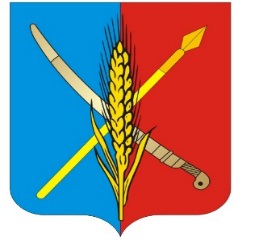 Васильево-Ханжоновского сельского поселенияНеклиновского района Ростовской областиПОСТАНОВЛЕНИЕс. Васильево-Ханжоновка   « 22 »   ноября         2018  г.    						                            № 74	В соответствии с Федеральными законами от 06.10.2003 № 131-ФЗ «Об общих принципах организации местного самоуправления в Российской Федерации», согласно приказу министра строительства и жилищно-коммунального хозяйства Российской Федерации от 13.04.2017 года  №711-пр «Об утверждении методических рекомендаций для подготовки правил благоустройства территорий поселения, городских округов, внутригородских районов», со статьей  Устава муниципального образования «Васильево-Ханжоновского сельского поселения», Администрация Васильево-Ханжоновского сельского поселенияПОСТАНОВЛЯЕТ:Утвердить прилагаемый перечень объектов муниципального имущества объектами благоустройства территории различного функционального назначения, на которых осуществляется деятельность по благоустройству:- уличное коммунально-бытовое и техническое оборудование в том числе общественные колодцы, согласно приложения к настоящему постановлению.          2. Содержание объектов благоустройства осуществлять путем                   содержания в надлежащем техническом, эстетическом состоянии                объектов благоустройства, их отдельных элементов в соответствии с               эксплуатационными требованиями и предназначены для               хозяйственных нужд.Проинформировать население о том, что объекты благоустройства не       являются централизованным источником водоснабжения,        использовать для хозяйственных нужд и установить       информационные таблички «Техническая вода». Настоящее постановление вступает в силу в законную силу со дня его официального опубликования.Разместить настоящее постановление  с приложениями  на официальном сайте Администрации Васильево-Ханжоновского сельского поселения Контроль за исполнением настоящего постановления возложить на ведущего специалиста Администрации Васильево-Ханжоновского сельского поселения Пилипенко И. С.   Глава АдминистрацииВасильево-Ханжоновского  Сельского поселения						  С.Н. Зацарная Приложение к проекту ПостановлениюАдминистрации Васильево-Ханжоновского сельскогопоселения от 22.11.2018  г. №74«Об утверждении объектов муниципального имущества объектами благоустройства»1.Общественный колодецс. Васильево-Ханжоновка, 
ул. Школьная, д. 79,02.Общественный колодецс. Васильево-Ханжоновка, ул. Мира, д. 199,03.Общественный колодецс. Васильево-Ханжоновка, ул. Мира, д. 349,04.Общественный колодецс. Васильево-Ханжоновка, ул. Мира, д. 379,05.Общественный колодецс. Васильево-Ханжоновка, ул. Мира, д. 419,06Общественный колодецс. Васильево-Ханжоновка, ул. Советская, д. 119,07Общественный колодецс. Васильево-Ханжоновка, ул. Советская, д. 589,08Общественный колодецс. Васильево-Ханжоновка, ул. Советская, д. 719,09Общественный колодецс. Васильево-Ханжоновка, пер. Галухина, д. 149,010Общественный колодецх. Николаево-Козловский, ул. Азовская, д. 129,011Общественный колодецх. Николаево-Козловский, ул. Азовская, д. 169,012Общественный колодецх. Николаево-Козловский, ул. Азовская, д. 229,013Общественный колодецх. Николаево-Козловский, ул. Азовская, д. 569,014Общественный колодецх. Николаево-Козловский, ул. Шолохова, д. 139,015Общественный колодецх. Николаево-Козловский, ул. Шолохова, д. 169,016Общественный колодецх. Николаево-Козловский, ул. Шолохова, д. 229,017Общественный колодецх. Николаево-Козловский, ул. Шолохова, д. 359,018Общественный колодецх. Николаево-Козловский, ул. Шолохова, д. 389,019Общественный колодецх. Николаево-Козловский, ул. Шолохова, д. 489,020Общественный колодецх. Николаево-Козловский, ул. Степная, д. 159,021Общественный колодецх. Николаево-Козловский, ул. Степная, д. 279,022Общественный колодецх. Николаево-Козловский, ул. Степная, д. 359,023Общественный колодецх. Николаево-Козловский, ул. Степная, д. 399,024Общественный колодецх. Николаево-Козловский,  на северо-запад от 
ул. Степной, д. 269,025Общественный колодецх. Николаево-Иловайский, ул. Ленина, д. 289,026Общественный колодецх. Николаево-Иловайский, ул. Ленина, д. 409,027Общественный колодецх. Николаево-Иловайский, ул. Ленина, д. 649,028Общественный колодецх. Николаево-Иловайский,  на запад от ул. Ленина, д. 19,029Общественный колодецх. Талалаевский, ул. Заречная, д. 239,030Общественный колодецх. Талалаевский, ул. Заречная, д. 439,031Общественный колодецс. Щербаково, 
ул. Калинина, д. 119,032Общественный колодецс. Щербаково, ул. Буденного, д. 149,033Общественный колодецх. Пудовой, ул. Гагарина, д. 139,034Общественный колодецх. Пудовой, ул. Гагарина, д. 239,035Общественный колодецх. Пудовой, 
ул. Пролетарская, д. 69,036Общественный колодецх. Благодатно-Егоровский, ул. Октябрьская, д. 89,0